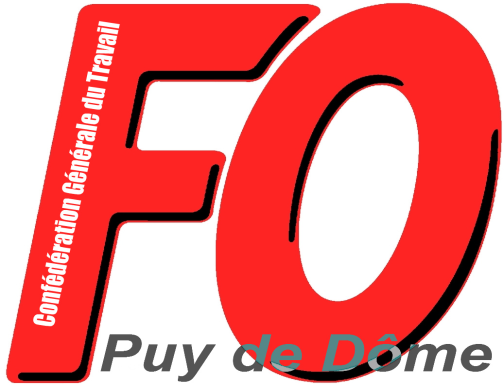 TFN Atalian Propreté Sud-OuestPrime de 500 Euros pour les premiers de corvée… pour les travailleurs en première ligne…Les salarié(e)s du secteur du Nettoyage et de la propreté sont en colère… Ils n’ont pas cessé de travailler durant toute la période du confinement… Établissements de santé comme le CHU, enseignes de grande distribution, services publics, entreprises privées… jamais les salarié(e)s du secteur du nettoyage n’ont arrêté leur activité… y compris en travaillant sans mesures de protection au premier temps du confinement !Et pour solde de tout compte aujourd’hui : aucune reconnaissance malgré le travail fourni !FO a déjà interpellé la direction pour l’ouverture de négociations sur l’attribution d’une prime liée à la situation… D’autres syndicats ont fait de même.Nos demandes sont restées sans réponses… Cela suffit… Nous ne sommes pas de la chair à COVID… Notre travail doit, dans ces circonstances, être totalement reconnu !Sans anticiper sur les négociations liées aux salaires, après consultation des salariés, nous revendiquons l’attribution immédiate d’une prime de 500 € pour tous (CDI comme CDD) …FO a demandé des négociations en toute urgence sur cette question… Faute de réponse, le syndicat FO appelle les personnels de TFN à la grève le lundi 27 juillet 2020…Le Syndicat FO appelle tous les salariés de TFN, du CHU comme des autres sites, à un rassemblement à l’hôpital Gabriel Montpied devant la direction générale à 12 heures le lundi 27 juillet ! 500 € pour tous !